You have to mention Quote id in project while creating new project for  Client Quote.So that the Summary Fields added in the Quote Form Linked with the Project. Note:- When any “Client” submit the “Quote form” then this Quote form save win database with Unique id.When you goes to  “Quotes / Estimates” in Admin section.Then Quote id is mentioned with each Quote..Example:-  cwebco – Quote: 30 — PrivateHere “30” is Quote id. You need to mention this Id if you create project for any Quote.Please check the below screenshot for reference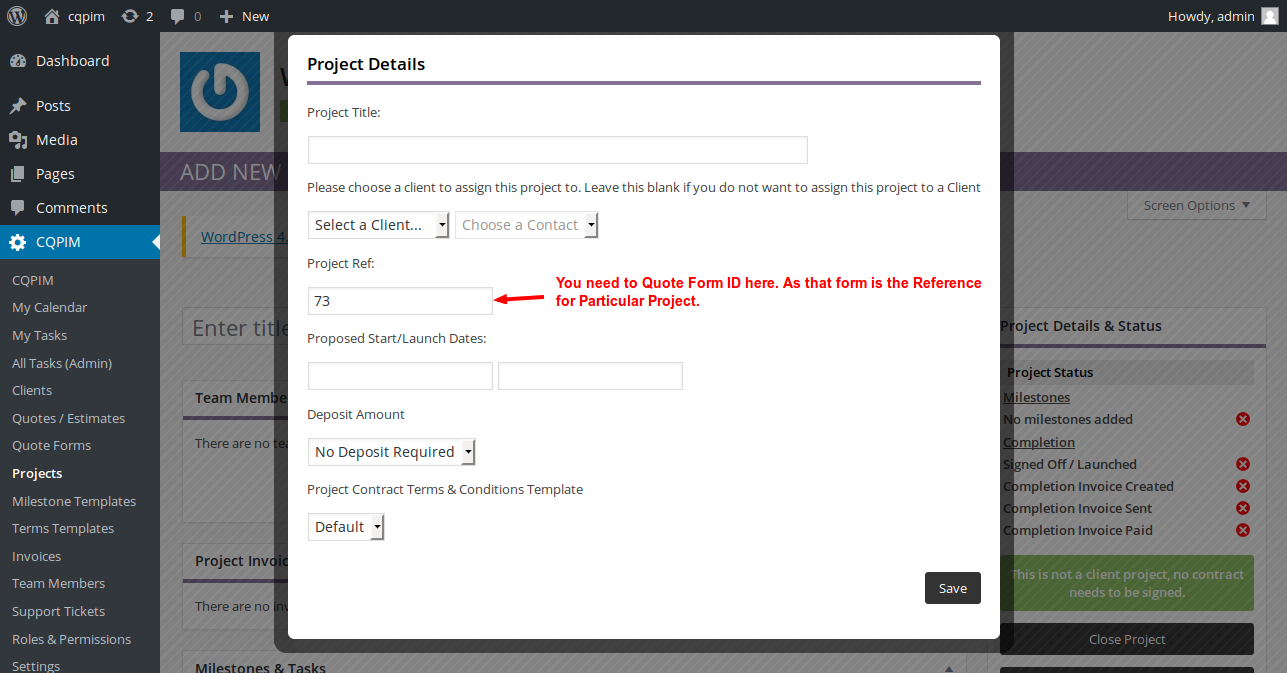 